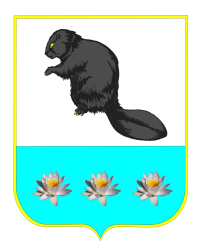 Администрация сельского поселения Бобровка муниципального района Кинельский Самарской областиПОСТАНОВЛЕНИЕот 19 апреля 2021 года №71 с. Бобровка«О внесении изменений в муниципальную программу «Формирование современной городской среды сельскогопоселения Бобровка муниципального района Кинельский Самарской области на 2018-2022 годы»В целях повышения уровня внешнего благоустройства дворовых, общественных территорий, индивидуальных жилых домов и земельных участков, предоставляемых для их размещения
населённых пунктов сельского поселения Бобровка, администрация сельского поселения Бобровка муниципального района Кинельский Самарской областиПОСТАНОВЛЯЕТ:1. Внести в муниципальную программу «Формирование современной городской среды сельского поселения Бобровка муниципального района Кинельский Самарской области на 2018-2022 годы», утвержденную Постановлением администрации сельского поселения Бобровка муниципального района Кинельский от 27.11.2017 года №224 (далее – Программа) следующие изменения:1.1. В Постановлении администрации сельского поселения Бобровка муниципального района Кинельский Самарской области от 27.11.2017 года №224 «Об утверждении муниципальной программы «Формирование современной городской среды сельского поселения Бобровка муниципального района Кинельский Самарской области на 2018-2022 годы»:- в наименовании слова «на 2018-2022 годы» заменить словами «на 2018-2023 годы»;- в пункте 1 слова «на 2018-2022 годы» заменить словами «на 2018-2023 годы».1.2. В наименовании муниципальной программы «Формирование современной городской среды сельского поселения Бобровка муниципального района Кинельский Самарской области на 2018-2022 годы» слова «на 2018-2022 годы» заменить словами «на 2018-2023 годы».1.3. В Паспорте Программы:в строке «Наименование муниципальной Программы» слова «на 2018-2022 годы» заменить словами «на 2018-2023 годы»;в строке «Этапы и сроки реализации муниципальной программы» слова «2018-2022 годы» заменить словами «2018-2023 годы»;       1.4. Раздел «Объемы бюджетных ассигнований муниципальной программы» Паспорта Программы изложить в следующей редакции:«Общий объем финансирования программных мероприятий составляет 740,8 тыс. рублей, в том числе:2018 год – 0 тыс. рублей;2019 год – 200,0 тыс. рублей;2020 год – 215,6 тыс. рублей;2021 год – 295,2 тыс. рублей;2022 год – 30,0 тыс. рублей;2023 год - 0 тыс. руб.за счет средств местного бюджета– 740,8 тыс. рублей».1.6. Подпункт 4.1. Инвентаризация дворовых и общественных территорий, уровня благоустройства индивидуальных жилых домов и земельных участков, представленных для их размещения, раздела 4. Перечень мероприятий Программы изложить в следующей редакции:Порядок проведения инвентаризации утвержден постановлением Правительства Самарской области от 11 октября 2017 года № 642.По результатам инвентаризации дворовой территории определяется её физическое состояние и необходимость благоустройства исходя из минимального перечня работ по благоустройству.По результатам инвентаризации общественных территорий определяется их физическое состояние и необходимость благоустройства до 2023 года.По результатам инвентаризации уровня благоустройства индивидуальных жилых домов и земельных участков, представленных для их размещения с собственниками (пользователями) указанных домов (земельных участков) заключаются соглашения об их благоустройстве до 2020 года в соответствии с требованиями Правил благоустройства сельского поселения Бобровка муниципального района  Кинельский Самарской области, утвержденных Решением Собрания представителей сельского поселения Бобровка муниципального района Кинельский Самарской области от 24.10.2017 года № 200.1.7. Подпункт 4.1. Благоустройство дворовых территорий многоквартирных домов и общественных территорий раздела 4. Перечень мероприятий Программы изложить в следующей редакции:Работы по благоустройству проводятся с учетом необходимости обеспечения физической, пространственной и информационной доступности зданий, сооружений, дворовых и общественных территорий для инвалидов и других маломобильных групп населения.Благоустройство дворовых территорий осуществляется в соответствии с адресным перечнем дворовых территорий многоквартирных домов, нуждающихся в благоустройстве (с учетом их физического состояния) и подлежащих благоустройству в 2018-2023 годах исходя из минимального перечня работ по благоустройству.В соответствии с Правилами предоставления и распределения субсидий из федерального бюджета бюджетам субъектов Российской Федерации на поддержку государственных программ субъектов Российской Федерации и муниципальных программ формирования современной городской среды, утвержденных постановлением Правительства Российской Федерации от 10.02.2017 года №169 (далее - Правила):к минимальному перечню работ по благоустройству дворовыхтерриторий МКД относятся:- ремонт дворовых проездов;- обеспечение освещения дворовых территорий;- установка скамеек, урн.2) к дополнительному перечню работ по благоустройству дворовыхтерриторий МКД относятся:- оборудование детских и (или) спортивных площадок;- оборудование автомобильных парковок;- озеленение территорий;- иные виды работ, определенные субъектом Российской Федерации. Согласно Правилам, выполнение работ по благоустройству дворовых территорий МКД осуществляется при следующих условиях:- обязательное участие (финансовое и (или) трудовое) собственников помещений в МКД;- выполнение работ из дополнительного перечня возможно только при выполнении работ из минимального перечня видов работ по благоустройству.- проведение мероприятий по благоустройству дворовых территорий с учетом необходимости обеспечения физической, пространственной и информационной доступности зданий, сооружений, дворовых и общественных территорий для инвалидов и других маломобильных групп населения.Очередность благоустройства дворовых территорий многоквартирных домов определяется в порядке поступления предложений заинтересованных лиц об их участии в выполнении указанных работ.Включение дворовых территорий МКД в Программу осуществляется по результатам оценки заявок заинтересованных лиц на включение дворовых территорий МКД, представленных в соответствии с Порядком и сроками представления, рассмотрения и оценки предложений заинтересованных лиц о включении дворовой территории в муниципальную программу  сельского поселения Бобровка муниципального района Кинельский Самарской области «Формирование современной городской среды сельского поселения Бобровка муниципального района Кинельский Самарской области на 2018 - 2023 годы», утвержденным постановлением администрации сельского поселения Бобровка муниципального района Кинельский Самарской области от  27.11.2017 года №224.Условия о формах и минимальных долях финансового и (или) трудового участия заинтересованных лиц в выполнении работ по благоустройству дворовых территорий МКД установлены в Порядке аккумулирования и расходования средств заинтересованных лиц, направляемых на выполнение минимального и дополнительного перечней работ по благоустройству дворовых территорий, механизме контроля за их расходованием, а также порядке и форме участия граждан в выполнении указанных работ, приведенном в приложении № 3 к Программе.Благоустройство каждой дворовой территории МКД будет осуществляться на основании утвержденного с учетом общественного обсуждения дизайн-проекта.Порядок разработки, общественного обсуждения и утверждения дизайн-проектов благоустройства дворовых территорий МКД приведен в приложении № 4 к Программе.Рассмотрение и оценка предложений заинтересованных лиц о включении дворовой территории в Программу, дизайн-проектов благоустройства осуществляется Общественной комиссией по обеспечению реализации муниципальной программы «Формирование современной городской среды  сельского поселения Бобровка муниципального района Кинельский Самарской области на 2018-2023 годы», создаваемой администрацией сельского поселения Бобровка муниципального района Кинельский Самарской области (далее - Общественная комиссия).Адресный перечень дворовых территорий многоквартирных домов, подлежащих благоустройству в 2018 - 2023 годах, представлен в Приложении № 5 к Программе.Адресный перечень общественных территорий, нуждающихся в благоустройстве (с учетом их физического состояния) и подлежащих благоустройству в 2018 - 2023 годах, представлен в Приложении № 6 к Программе.Физическое состояние общественной территории и необходимость ее благоустройства определены по результатам инвентаризации общественных территорий.Очередность благоустройства общественных территорий определяется Общественной комиссией с учетом мнения жителей сельского поселения Бобровка в соответствии с Порядком и сроками представления, рассмотрения и оценки предложений о включении общественной территории в муниципальную программу сельского поселения Бобровка  муниципального района Кинельский Самарской области «Формирование современной городской среды сельского поселения Бобровка муниципального района Кинельский Самарской области» на 2018 - 2023 годы, утвержденным постановлением администрации сельского поселения Бобровка  муниципального района Кинельский Самарской области  от 27.11.2017 года №224.Перечень общественных территорий, сформированный по итогам инвентаризации, может быть дополнен, по мере поступления предложений и проведения инвентаризации дополнительных, ранее не учтенных территорий.Работы по благоустройству общественных территорий проводятся с учетом необходимости обеспечения физической, пространственной и информационной доступности зданий, сооружений, общественных территорий для инвалидов и других маломобильных групп населения.       1.8. Раздел 5 «Ресурсное обеспечение Программы» изложить в следующей редакции: «Общий объем финансирования Программы в 2018 - 2023 годах составит 740,8 тыс. рублей, в т.ч. за счет:средств бюджета сельского поселения Бобровка - 740,8 тыс. рублей.Сведения о ресурсном обеспечении реализации Программы на 2018 -2023 годы представлены в приложении №7 к Программе».1.9. Приложение № 1 к Программе изложить в следующей редакции:ПЕРЕЧЕНЬ  показателей (индикаторов), характеризующих ежегодный ход и итоги реализации муниципальной программы 1.10. Приложение № 5 к Программе изложить в следующей редакции:Адресный перечень дворовых территорий многоквартирных домов, подлежащих благоустройству в 2018-2023 годах1.11. Приложение № 6 к Программе изложить в следующей редакции:Адресный перечень общественных территорий, подлежащихблагоустройству в 2018 - 2023 годах1.12. Дополнить Программу приложением № 7Перечень мероприятий муниципальной программы  «Формирование современной городской среды сельского поселения Бобровка муниципального района Кинельский Самарской области на 2018-2023 годы»2. Опубликовать настоящее Постановление на сайте муниципального района Кинельский www.kinel.ru и в газете «Бобровские вести».3. Настоящее постановление вступает в силу после его официального опубликования.Глава сельского поселения Бобровка                                            И. В. ЗубецИсполнитель: Захлестина Н.В. тел. 8(846)63-3-25-61.№п/пНаименование цели, задачи, показателя (индикатора)ЕдиницаизмеренияЗначение показателя (индикатора) по годамЗначение показателя (индикатора) по годамЗначение показателя (индикатора) по годамЗначение показателя (индикатора) по годамЗначение показателя (индикатора) по годамЗначение показателя (индикатора) по годамЗначение показателя (индикатора) по годамЗначение показателя (индикатора) по годамЗначение показателя (индикатора) по годамЗначение показателя (индикатора) по годамЗначение показателя (индикатора) по годамЗначение показателя (индикатора) по годамЗначение показателя (индикатора) по годамЗначение показателя (индикатора) по годамЗначение показателя (индикатора) по годамЗначение показателя (индикатора) по годам№п/пНаименование цели, задачи, показателя (индикатора)ЕдиницаизмеренияОтчет2020 Отчет2020 Оценка2020 Оценка2020 Плановый период (прогноз)Плановый период (прогноз)Плановый период (прогноз)Плановый период (прогноз)Плановый период (прогноз)Плановый период (прогноз)Плановый период (прогноз)Плановый период (прогноз)Плановый период (прогноз)Плановый период (прогноз)Плановый период (прогноз)Плановый период (прогноз)№п/пНаименование цели, задачи, показателя (индикатора)ЕдиницаизмеренияОтчет2020 Отчет2020 Оценка2020 Оценка2020 201820192019201920192020202020202021202220222023Цель 1:Обеспечение комфортных условий проживания населения сельского поселения БобровкаНаименование показателя (индикатора) 1- охват населения благоустроенными дворовыми территориями%75757575406060606075757585100100100Задача 1: повышение уровня благоустройства дворовых территорий сельского поселения БобровкаНаименование показателя (индикатора) 1- количество благоустроенных дворовых территорий МКД (с учетом предыдущих лет)- доля благоустроенных дворовых территорий МКД от общего количества дворовых территорий МКДед.%538538538538215215215215215538538753753131001310013100Задача 2: повышение уровня благоустройства общественных территорий сельского поселения БобровкаНаименование показателя (индикатора) 2- количество благоустроенных общественных территорий общего пользования- площадь благоустроенных общественных территорийед.кв. м00000000000015424154241542400000000141161411614116Задача 3: обеспечение вовлеченности населения, организаций в реализацию мероприятий по благоустройству сельского поселения БобровкаНаименование показателя (индикатора) 2- количество человек, участвовавших в обустройстве дворовых территорий- доля проектов по благоустройству дворовых территорий, реализованных с участием жителейчел.%1501001501001501001501007010070100701007010070100150100150100150100150100150100150100150100№ п/пАдрес МКДКоличествозарегистрирован-ных жителей в МКД,чел.Виды работ изминимального перечняработВиды работ из дополнительного перечня Форма участия жителей в выполнении работСтоимость работ, руб.2018 - 2023 годы2018 - 2023 годы2018 - 2023 годы2018 - 2023 годы2018 - 2023 годы2018 - 2023 годы2018 - 2023 годы1с. Бобровка,  ул. Степная, д.932ремонт дворовых проездов;обеспечение освещение дворовых территорий;установка скамеек;установка урн;установка детских и спортивных площадок;оборудование автомобильных парковок;озеленение территории;иные виды работ.Трудовое участие50,422пос. Формальный, ул. Озёрная, д. 6442ремонт дворовых проездов;обеспечение освещение дворовых территорий;установка скамеек;установка урн;установка детских и спортивных площадок;оборудование автомобильных парковок;озеленение территории;иные виды работ.Трудовое участие66,18№ п/пНаименование (адрес) общественной территорииПлощадьтерритории,кв. м.Перечень мероприятийСметная стоимость, тыс. рублей2018-2020 годы2018-2020 годы2018-2020 годы2018-2020 годы2018-2020 годы1Площадь СДК с. Бобровка, ул. Кирова, 28Г5424Установка ограждения. Строительство тротуарных дорожек, Установка фонарей. 200,02021-2023 годы2021-2023 годы2021-2023 годы2021-2023 годы2021-2023 годы2Площадь администрациис. Бобровка, ул. Кирова, 28В4116Строительство тротуарных дорожек.97,2№ п/пНаименование мероприятияОтветственные исполнители (соисполнители)Срок реали-зацииОбъем финансирования по годам, тыс. рублейОбъем финансирования по годам, тыс. рублейОбъем финансирования по годам, тыс. рублейОбъем финансирования по годам, тыс. рублейОбъем финансирования по годам, тыс. рублейОбъем финансирования по годам, тыс. рублейОбъем финансирования по годам, тыс. рублейОжидаемый результат№ п/пНаименование мероприятияОтветственные исполнители (соисполнители)Срок реали-зации201820192020 202120222023ВсегоОжидаемый результатИнвентаризация территории поселенияАдминистрация сельского поселения Бобровка, МБУ «УСМИ»2018-20230000000Благоустройство дворовых территорийАдминистрация сельского поселения Бобровка, МБУ «УСМИ»2018-202300116,6198,030,00344,6100БлагоустройствообщественныхтерриторийАдминистрация сельского поселения Бобровка, МБУ «УСМИ»2018-20230200,099,097,200396,2100Наименование программыНаименование программыНаименование программыНаименование программыНаименование программыНаименование программыНаименование программыНаименование программыНаименование программыНаименование программыНаименование программыНаименование программы